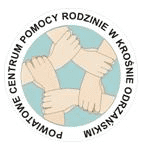 											      Załącznik nr 1					                         do Zapytania ofertowego Formularz ofertowyW odpowiedzi na zapytanie ofertowe dotyczące organizacji i przeprowadzenia szkolenia dla kandydatów do pełnienia funkcji rodziny zastępczej niezawodowej, oświadczam, że:- cena oferty obejmuje wszystkie koszty związane z realizacją zamówienia,- zapoznałem się z zapisami zapytania ofertowego i przyjmuję je bez zastrzeżeń,- przedmiot oferty jest zgodny z przedmiotem zamówienia,	               - oświadczam, że wyrażam zgodę na przetwarzanie moich danych osobowych, udostępnionych  w złożonych przeze mnie dokumentach w ofercie w odpowiedzi na niniejsze zapytanie ofertowe dla potrzeb niezbędnych do realizacji procesu przeprowadzenia wyboru wykonawcy, zgodnie z ustawą z dnia 10 maja 2018 r. o ochronie danych osobowych (t.j.  Dz. U. z 2019 r. , poz.1781).Oferuję wykonanie zamówienia za poniższą cenę za 1 Uczestnika:Cena netto: ………………………….Wartość VAT: …………………………Cena brutto: ……………………………….Słownie brutto: ………………………………W przypadku wyboru oferty zobowiązuje się do zawarcia umowy w miejscu i terminie wskazanym przez Zamawiającego.OFERTĘ niniejszą składam na _________ kolejno ponumerowanych stronach, oraz dołączam do niej następujące dokumenty:1)..........................................................................................................................2)…………………………………………………………………………………………3)…………………………………………………………………………………………Nazwa Wykonawcy:Adres:NIP:              REGON:Telefon:E-mail:Dane osoby do kontaktu:Imię i nazwisko, telefon...........................................        ………......................................................................................               Miejscowość, data                       Podpis wraz z pieczęcią osoby uprawnionej do reprezentowania                                                           Wykonawcy (Oferenta)